[ALL INDIA TENNIS ASSOCIATION]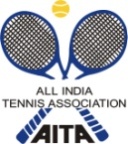 HOTEL DETAILSRULES / REGULATIONSNAME OF THE TOURNAMENTProfessor Shanti Narayan Memorial AITA TALENT SERIES TENNIS TOURNAMENTNAME OF THE STATE ASSOCIATIONUTTAR PRADESH TENNIS ASSOCIATIONHONY. SECRETARY OF ASSOCIATIONMR. C.P. KACKARADDRESS OF ASSOCIATION4-A, PARK ROAD,  226001TOURNAMENT WEEK4th February 2013 to 8th February 2013.THE ENTRY IS TO BE SENTTHE ENTRY IS TO BE SENTMAYANK TYAGIMAYANK TYAGIADDRESSADDRESS..A-73, SECTOR – 34, NOIDA- 201301A-73, SECTOR – 34, NOIDA- 201301TELEPHONE09899778892FAX09818147273EMAILMayank.tyagi84@gmail.comCATEGORY ()N(      )NS(      )SS(      )CS(      )TS(  )AGE GROUPS ()U-12(      )U-14(      )U-16(      )U-18(   )Men’s(      )Women’s(      )SIGN-INSIGN-INQUALIFYING1st February 2013 – 12pm to 2pm1st February 2013 – 12pm to 2pmMAIN DRAW3rd February 2013 – 12pm to 2pm3rd February 2013 – 12pm to 2pmMAIN DRAW SIZEMAIN DRAW SIZESingles3232Doubles1616QUALIFYING DRAW SIZEQUALIFYING DRAW SIZESinglesOpenOpenDoublesNANADATES FOR SINGLESDATES FOR SINGLESQUALIFYING2 & 3 February 20132 & 3 February 2013MAIN DRAW4th to 8th February 20134th to 8th February 2013DATES FOR DOUBLESDATES FOR DOUBLESQUALIFYINGMAIN DRAWENTRY DEADLINE14th January 201314th January 201314th January 2013WITHDRAWAL DEADLINEWITHDRAWAL DEADLINEWITHDRAWAL DEADLINE28th January 201328th January 2013NAME OF THE VENUENAME OF THE VENUEADDRESS OF VENUEADDRESS OF VENUEA-73, SECTOR-34, NOIDA- 201301A-73, SECTOR-34, NOIDA- 201301A-73, SECTOR-34, NOIDA- 201301NEAR NEAR NEAR TELEPHONE09899778892O901390808909899778892O9013908089FAXEMAILMayank.tyagi84@gmail.comMayank.tyagi84@gmail.comCOURT SURFACEHARDHARDBALLSAITA APPROVEDAITA APPROVEDNO. OF COURTS44FLOODLITYesYesTOURNAMENT DIRECTORTOURNAMENT DIRECTORMR. JYOTI KAULMR. JYOTI KAULMR. JYOTI KAULTELEPHONE0983922095509839220955FAXEMAILJyotikaul2002@yahoo.co.inJyotikaul2002@yahoo.co.inNAMENAMEHOTEL SHRI  NAMENAMENAMEHOTEL RAMAADDRESSADDRESS,ADDRESSADDRESSADDRESSNEAR NOIDA METRONEAR , SEC- 35CENTER, SEC- 35TARIFF TARIFF TARIFF TARIFF TARIFF SINGLESINGLERs. 1200/-SINGLESINGLESINGLERs. 3000/-DOUBLEDOUBLERs. 1500/-DOUBLEDOUBLEDOUBLERs. 3500/-TRIPLETRIPLETRIPLETRIPLETRIPLETRIPLETELEPHONETELEPHONE9891638635TELEPHONETELEPHONETELEPHONE9210478554, 99999720680120-25042010120-2507774- 7775 - 7776DISTANCEDISTANCE1 K.M from the venueNAMENAMENAMENAMENAMEADDRESSADDRESSADDRESSADDRESSADDRESSTARIFF TARIFF TARIFFTARIFFTARIFFSINGLE (AC)SINGLE (AC)SINGLE (AC)SINGLE (AC)SINGLE (AC)DOUBLE (AC)DOUBLE (AC)DOUBLEDOUBLEDOUBLEPREMIERE SUITEPREMIERE SUITEPREMIERE SUITETELEPHONETELEPHONETELEPHONETELEPHONETELEPHONETELEFAXTELEFAXTELEPHONETELEPHONETELEPHONETELEPHONETELEPHONETELEPHONETELEFAXTELEFAXTELEFAXEMAILEMAILEMAILEMAILEMAILWEBSITEWEBSITEDISTANCEENTRY
Entry can be sent by post / Fax.   No entry will be accepted through telephone.
AGE ELIGIBILITY
Players born:After 1st Jan 1995 are eligible for participation in U/18, After 1st  Jan 1997 are eligible for participation in U/16, After 1st  Jan 1999 are eligible for participation in U/14,After 1st Jan 2001 are eligible for participation in U/12.
ENTRY FEEAITA Registration Card
It is mandatory for the player to carry ORIGINAL REGISTRATION CARD for the sign-in. In case the player registration is in process with AITA,  In that case player has to carry Original receipt or copy of mail from AITA confirming that  player registration is in process.